                                                     Morning maths 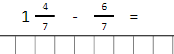 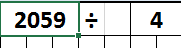 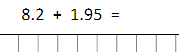 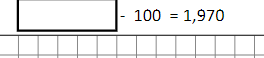 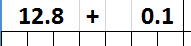 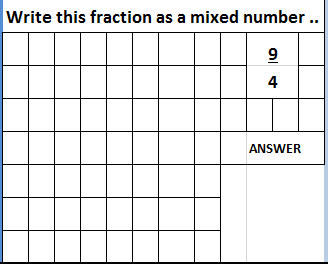 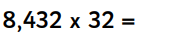 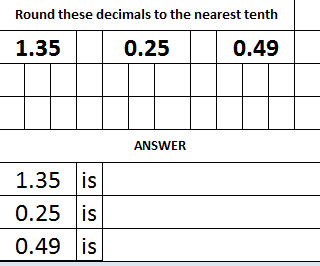 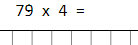 